                                                                 «Утвержден»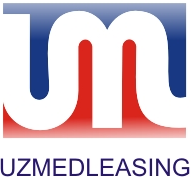                                                           Решением Наблюдательного Совета                                                                         СЛК АО «УзМед-Лизинг»                                                              Протокол № __ От «__»____2017г.ОглавлениеЦель деятельности общества (резюме). Краткая информация о компании	4Полные реквизиты, информация об учредителях	4Основные направления деятельности	5Организационная структура	6Место компании на рынке, история и достижения. Прогнозируемые ключевые показатели эффективности деятельности Акционерного общества на 2018 год (согласно Постановления КМ № 207 от 28.07.2015 г.) 	7Описание продукта или услуги	10Информация о продукте/услуге, его основных характеристиках	10Основные потребители	12Отличия от существующих аналогов	12Обзор сектора лизинговых услуг в Узбекистане	12Маркетинговый анализ	13Состояние рынка	13Стратегия продвижения продукции	14Кто наши потребители	14Платежеспособность покупателей	14Каким образом предполагается продвижение продукта	14Производство	15Схема производственного цикла	15Потребность в капитале	15Персонал	16Финансово-экономические расчеты	19Отчет о финансовых результатах за последние 3 года	21Прогноз расходов Предприятия на 2018 год	21Прогноз показателей финансовой деятельности на 2018 г.	23    Возможные риски – анализ	…………………………………………………………………………………………………………….25Заключение	26Приложения	27ПРИЛОЖЕНИЕ №1. План расходов по заработной плате работников	27ПРИЛОЖЕНИЕ №2. План расходов по амортизации основных средств	30ПРИЛОЖЕНИЕ №3. План расходов по командировкам	31ПРИЛОЖЕНИЕ №4. План расходов на канцелярские затраты	32ПРИЛОЖЕНИЕ №5. План расходов по содержанию автомобиля	33ПРИЛОЖЕНИЕ №6. План расходов по аренде офисных помещений	34ПРИЛОЖЕНИЕ №7. План расходов по телекоммуникационным услугам	35ПРИЛОЖЕНИЕ №8. План расходов по профессиональным услугам	36ПРИЛОЖЕНИЕ №9. План расходов на подготовку и переподготовку кадров	37ПРИЛОЖЕНИЕ №10. План прочих операционных расходов	38   ПРИЛОЖЕНИЕ № 11.    Основные ключевые показатели эффективности деятельности АО……….39     ПРИЛОЖЕНИЕ № 12.Дополнительные ключевые показатели эффективности деятельности ...39      ПРИЛОЖЕНИЕ № 13.  Ожидаемый бухгалтерский баланс    …..……………………………………………………40ПРИЛОЖЕНИЕ № 14. Ожидаемый финансовый результат………………………………………………………………43ПРИЛОЖЕНИЕ № 15. Прогноз вознаграждения членов Правления………………………………………………44ПРИЛОЖЕНИЕ № 16. Смета расходов внутреннего аудита……………………………………………………………..45Резюме АО «УзМЕД-лизинг» (далее Предприятие) начала свою деятельность в апреле 2008 года с уставным капиталом в размере 1 500,0 млн. Сум. Первоначально сформированный стартовый капитал Предприятия полностью был размещен в лизинговые проекты по приобретению и передаче высокотехнологичного медицинского оборудования. Предприятием проделана значительная работа по формированию институциональной среды, имиджа на рынке лизинговых услуг и медицинского оборудования. Налажены тесные контакты с поставщиками и производителями высокотехнологичного медицинского оборудования, с которыми проработаны и совершенствуются вопросы оперативности поставки и дальнейшему техническому и сервисному обслуживанию переданных в финансовую аренду объектов лизинга. Сформирована и расширяется база данных о модельных рядах новейших модификаций оборудований медицинского назначения, что является гарантом для лизингополучателей при выборе надежного поставщика медицинского оборудования.Существующий огромный спрос на материально-техническое перевооружение медицинских учреждений, отсутствие достаточных оборотных средств на приобретение  высокотехнологичного медицинского оборудования определяет высокую востребованность на услуги АО «УзМЕД-лизинг».  Результаты деятельности Предприятия, достигнутые на сегодняшний день и накопленный опыт по оказанию лизинговых услуг в сфере здравоохранения, дают основание в реализации поставленных настоящим Бизнес-планом целей и задач.  Основные параметры бизнес плана на 2018 годПри условии сохранения без изменений нынешнего уровня собственного капитала Предприятия в размере 2 ,044 млрд. Сум, ожидаемый уровень чистой прибыли составит 107 498 тыс. Сум. При этом прогнозируется достижение следующих основных параметров отчета о финансовых результатах:Краткая информация о компанииПолные реквизиты, информация об учредителяхСпециализированная лизинговая компания АО «УзМЕД-лизинг» создана в соответствии с Постановлением Кабинета министров Республики Узбекистан от 13 ноября 2007 года, № 236 с целью покупки и представления в лизинг и долгосрочную аренду лечебным учреждениям Республики Узбекистан современного высокотехнологичного медицинского оборудования и инструментов, запасных частей к ним.Учредителями Предприятия являются Госкомконкуренция Республики Узбекистан,  Национальный банк внешнеэкономической деятельности Республики Узбекистан, Государственно-акционерный коммерческий банк ”Асака”, Открытый акционерно-коммерческий банк "Узпромстройбанк, Открытый акционерно-коммерческий банк "Агробанк”, Акционерно-коммерческий ипотечный банк "Ипотека-банк". Первоначальный Уставный фонд Предприятия в размере 1 500 000 тыс. Сум сформирован следующим образом:По состоянию на 1 октября 2016 года Уставный фонд предприятия составляет 2 044 500,0 тыс.сум.Свою деятельность Предприятие начало в апреле 2008 года.Компания является членом Ассоциации лизингодателей Республики Узбекистан.Аудитор Компании - аудиторская организация ООО «OSIYO AUDIT» в проверке за 2013 год (г. Ташкент), аудиторская организация ООО «HBL AUDIT» в проверке за 2014, 2015 и 2016 годы. Основные направления деятельностиОсновными направлениями деятельности  АО «УзМЕД-лизинг» являются:приобретение и передача на условиях лизинга медицинским учреждениям независимо от форм собственности медицинского оборудования и специального автотранспорта за счет собственных средств и привлечения кредитов и займов отечественных и иностранных финансовых институтов;приобретение и продажа медицинским учреждениям медицинского оборудования, инструментов, запасных частей, комплектующих и расходных материалов. Организационная структураСТРУКТУРАуправления специализированной лизинговой компании АО «УзМЕД-лизинг» («Утверждена» на общем собрании акционеров от 26.06.15 г.)Предельная общая численность работников компании 14 ед., в том числе административно управленческий персонал 13 единиц.Примечание: Исходя из отраслевой специфики и особенностей деятельности предприятий акционерные общества могут вносить изменения и дополнения организационную структуру.Место компании на рынке, история и достижения. Прогнозируемые ключевые показатели эффективности деятельности акционерного общества на 2018 год (в соответствии с Постановлением Кабинета Министров РУз №207 от 28.07.2015 года).Ниже приведены сведения по деятельности компании в 2015, 2016 гг. и за 09 месяцев 2017 года, которые являются основой для расчета настоящего Бизнес плана на  2018 года:В результате отбора потенциальных лизингополучателей в 2015 году было заключено 10 договоров финансовой аренды (Далее по тексту ДФА) на сумму  628,5 тыс. долл. США, за 2016 год -  7 договоров на 583,2 тыс. долл. США, а за 09 месяцев 2017 года – 21 договоров финансовой аренды на сумму 3 842,9 млн. сум. По действующим договорам в 2015г. было поставлено медицинского оборудования  на общую сумму 461,8 тыс. долл. США, за 2016г. – 489 тыс. долл. США, а за 9 месяцев 2017 г. – 3 341,7 млн. сум. Всего по действующим договорам сумма остатка по лизинговым операциям  составила (на 01.10.2017г.)  2 742 873 тыс. сум. Всего с начала деятельности компании по 01.10.2017 года было передано в лизинг высокотехнологичного медицинского оборудования в количестве 454 единиц на общую стоимость более 25 миллиардов Сум. В 2016 году не был заключен ни один договор купли продажи медицинского оборудования. Данные по заключенным договорам финансовой аренды представлены в Таблице №1.Распределение реализуемых лизинговых проектов по регионам представлено в Таблице №2.Распределение реализуемых лизинговых проектов по формам собственности лизингополучателей представлено в Таблице №3. Несмотря на относительно непродолжительный период работы на отечественном рынке лизинговых услуг, АО «УзМЕД-лизинг» по итогам 2013-2017 года добилась значительных финансовых результатов. В результате этого, на сегодняшний день АО «УзМЕД-лизинг» является одной из ведущих лизинговых компаний республики по предоставлению медицинского оборудования в лизинг.В течение 2013 года масштабы бизнеса АО «УзМЕД-лизинг» увеличивались стабильными темпами. По итогам 2013 года валовая прибыль Предприятия увеличилась в 1,31 раза по сравнению с результатами 2012 года. Валовая прибыль в 2014 году значительно сократилась из-за отказа предприятия осуществлять сделки купли-продажи, в связи с неопределенностью сроков конвертации (по некоторым контрактам сроки конвертации средств превысили 36 мес.), которые повлекли за собой значительные издержки и негативно отразились на финансовых результатах  2014 года. По результатам 2014г. валовая прибыль составила 409561,13 тыс. сум, 2015 года – 547108,18 тыс. сумм, а 2016 года – 448502,06 тыс. сум.         Коэффициент текущей ликвидности (или коэффициент покрытия) АО «УзМЕД-лизинг» по итогам 2017 года ожидается 3,4 (по итогам 2012 года: – 1,4; 2013 года – 1,7; 2014 года – 2,1, 2015 года – 5,0; 2016 года – 8,2). Увеличение данного показателя показывает платежные возможности краткосрочных обязательств компании и улучшение платежеспособности и ликвидности текущих активов. В 2017 году коэффициент запланирован в размере 5,58 исходя из средней величины прошлых лет и динамики роста, а на 2018 год -2,36. (Приложение №11).              При этом коэффициент абсолютной ликвидности в 2017 году ожидается на уровне 0,64 (по итогам 2012 года – 1,0; 2013 года – 0,9; 2014 года – 0,34, 2015 года – 0,35, 2016 года – 0,76). Этот показатель показывает, какая часть краткосрочных заемных обязательств может быть при необходимости погашена немедленно. В 2018 году данный показатель запланирован на уровне минимально допустимого значения 0,2. Для улучшения показателя абсолютной ликвидности необходимо увеличить остатки на расчетных счетах компании и снизить текущую кредиторскую задолженность поставщикам. Что не совсем верно отражает цели предприятия в условиях лизинговой деятельности. Так ввиду отсутствия привлеченных средств компания вынуждена действовать в условиях покупки оборудования в рассрочку, то есть использовать задолженность поставщикам в качестве источников финансирования лизинговых проектов. А все свободные денежные средства используются полностью на покупку объектов лизинга, текущие платежи в бюджет, выплаты заработной платы и страхование(Приложение №11).                           Рентабельность  активов в 2017 году ожидается в размере 15%, против 7% по результатам 2012 года, 1% в 2013 году и 0,8% в 2014 году, а в 2015 году - 19%, в 2016 году – 14,4%. Невысокий темп роста рентабельности активов Предприятия объясняется отсутствием требования залогового обеспечения у лизингополучателей – государственных учреждений здравоохранения, неспособностью увеличить собственные активы с помощью банковских кредитов из-за отсутствия залогового обеспечения, предприятие осуществляет свою деятельность лишь за счет собственных средств. Единственным способом увеличения располагаемых предприятием средств является увеличение его уставного капитала, что не находит поддержки у акционеров. Несмотря на негативные факторы, влияющие на деятельность, за 9 месяцев 2017 года предприятию удалось заключить 21 договор финансовой аренды на сумму 3 842 955 тыс. сум, что позволило поддержать уровень активов приносящих доход. В 2018 году данный коэффициент предполагается в размере 5% исходя из динамики развития предприятия и уровня прошлых лет на уровне минимально допустимого значения.(Приложение №11).             Коэффициент финансовой независимости определяет степень обеспеченности возврата краткосрочных заемных средств собственными источниками. Данный показатель по итогам 2017 года составит 4 против 11 в 2016 году, 8,2 в 2015 году; 2,9 в 2014 году, 1 в 2013 году и 0,7 в 2012 году. Как видно из динамики роста данных показателей  у предприятия практически отсутствуют финансовые риски. Что свидетельствует о более стабильном финансовом положении компании. На период 2018 года данный показатель ожидается не ниже 3,32 при норме не ниже 1.(Приложение №11).            Показатели оборачиваемости дебиторской и кредиторской задолженности для АО СЛК «Узмед-Лизинг» не является столь существенным. Так как при снижении дебиторской задолженности в целом у предприятия возникает необходимость снижения активов приносящих доход, то есть самих лизинговых операций и тем самым уровень прибыльности, которая обеспечивает высокий уровень дивидендного выхода. А ускорение оборачиваемости также не имеет смысла, потому что это может привести к досрочному погашению лизинга клиентами, а это противоречит условиям самого лизинга. Также кредиторская задолженность используется как дополнительный источник финансирования основной деятельности компании, которая, как известно, не пользуется привлеченным капиталом, то есть кредитами банка и заемными средствами и работает  исключительно за счет собственных источников финансирования всех лизинговых проектов (Приложение №11).Таблица №1. Стоимость заключенных договоров финансовой аренды с начала деятельности по 01.10.2017 года (по годам) ТАБЛИЦА №2. Распределение реализованных и реализуемых лизинговых проектов по регионамТАБЛИЦА №3. Распределение реализованных и реализуемых лизинговых проектов по формам собственности лизингополучателейОписание продукта или услугиИнформация о продукте/услуге, его основных характеристикахВ соответствии с Законом Республики Узбекистан «О лизинге»: Лизинг - особый вид финансовой аренды, при котором одна сторона (лизингодатель) по поручению другой стороны (лизингополучателя) приобретает у третьей стороны (продавца) в собственность обусловленное договором лизинга имущество (объект лизинга) и предоставляет его лизингополучателю за плату на определенных таким договором условиях во владение и пользование на срок, превышающий двенадцать месяцев. Объекты лизинга - любые неупотребляемые вещи, в том числе предприятия, имущественные комплексы, здания, сооружения, оборудование, транспортные средства и другое движимое и недвижимое имущество, используемые для предпринимательской деятельности. Объектами лизинга не могут быть земельные участки и другие природные объекты, а также иное имущество, изъятое из оборота или ограниченно обороноспособное.Субъекты лизинга —лизингодатель, лизингополучатель и продавец. 
Лизингодателем признается лицо, приобретающее объект лизинга в собственность в целях его последующей передачи лизингополучателю по договору лизинга. 
Лизингополучателем признается лицо, приобретающее объект лизинга в свое владение и пользование по договору лизинга. Продавцом признается лицо, у которого лизингодатель приобретает объект лизинга. 
В отношении конкретного объекта лизинга не допускается совмещение в одном лице кредитора-лизингодателя и лизингополучателя в случае, когда объект лизинга приобретается за счет кредита (займа) лизингополучателя. В соответствии с действующим законодательством:Медицинское оборудование, завозимое из-за рубежа, и передаваемое в лизинг, освобождается от уплаты таможенных пошлин и налога на добавленную стоимость;Лизингополучатель не платит налог на имущество по объекту лизинга за весь период лизинга;Лизинговые платежи освобождаются от НДС;При определении налогооблагаемой базы по налогу на прибыль лизингополучатель вправе вычитать из совокупного дохода: всю сумму амортизационных отчислений, включая начисленную ускоренным методом, по полученным в лизинг основным средствам;проценты по лизингу независимо от срока лизинга, в то время как проценты по средне- и долгосрочным кредитам вычету не подлежат.АО «УзМЕД-лизинг» предоставляет имущества в лизинг на следующих условиях:Основные потребителиОсновными потребителями АО «УзМЕД-лизинг» являются медицинские учреждения Республики Узбекистан всех форм собственности. Под медицинскими учреждениями понимаются организации, имеющие специальную лицензию Министерства Здравоохранения Республики Узбекистан, на оказание медицинских услуг на территории Республики Узбекистан.Отличия от существующих аналоговПри выборе Лизингодателя потенциальные Лизингополучатели оценивают, сопоставляют применяемые Лизингодателями процентные ставки, которые особых различий по величине не имеют. Однако отличительной чертой АО «УзМЕД-лизинг» является специализированная ориентация на предоставление в лизинг медицинского оборудования. Обзор сектора лизинговых услуг в УзбекистанеАнализируя рынок лизинговых услуг  Республики Узбекистан за  2014, 2015, 2016 годы и 9 месяцев 2017 года можно выявить следующие тенденции:Такие сегменты лизингового рынка как сельхозтехника, пассажирский автотранспорт и недвижимое имущество доминируют в общем портфеле лизинговых сделок.Распределение лизинговых операций по Республике достаточно неравномерно. Продолжающийся высокий спрос на лизинговые услуги, являясь фактором существующего потенциала для дальнейшего освоения рынка, определяет появление новых игроков. Это способствует увеличению конкурентной среды, а, значит, улучшению уровня предоставляемых услуг.Также следует отметить роль каптивных лизинговых компаний, которые набирают свои обороты, подтверждая мировые тенденции развития лизинга продукции крупных холдинговых компаний.Увеличение доли медицинского оборудования в общем объеме рынка лизинга также говорит о значительном потенциале развития узкопрофильных направлений в структуре развития лизингового рынка Узбекистана. Маркетинговый анализСостояние рынкаСЛК АО «УзМЕД-лизинг» стабильно развивается в соответствии с ежегодно утверждаемыми показателями Бизнес-планов. Со дня образования компании передано в лизинг более 433 единиц медицинского оборудования на общую сумму более 22 млрд. сум (7 229 тыс. долл. США). Среди лизингополучателей государственные - 101 проект ( на сумму 12 519 млн. сум или 3 942 тыс.долл. США) и частные медицинские учреждения - 66 проектов (на сумму 10 443 млн. сумм или 3 288 тыс.долл. США) во всех регионах республики.Анализ,  показывает огромный неудовлетворенный спрос учреждений здравоохранения к модернизации материально технической базы. Данный факт дает право прогнозировать значительное увеличение доли лизинга медицинского оборудования на рынке Узбекистана. К сожалению АО «УзМЕД-лизинг» не имеет возможности при колоссальном спросе на данный вид услуг обеспечить существующие потребности рынка.Сдерживающим фактором для лизингополучателей в процессе оформления договоров финансовой аренды посредством АО «УзМЕД-лизинг» является достаточно высокая процентная ставка компании. В среднем она составляет 10-20% годовых по методу «дисконт» (эквивалент по приростному методу примерно равен 26% годовых). Как следствие из 100% поступающих заявок осуществляется не более 20-30%. Высокая процентная ставка компании обусловлена небольшим капиталом в размере 2,044 миллиарда Сум, отсутствием залогового обеспечения и возможности получения банковских ссуд, которая позволяет оставаться на необходимом рентабельном уровне компании. В данный момент Предприятие пользуется лишь возможностью рассрочки погашения кредиторской задолженности перед поставщиками. Данная проблема может быть решена дальнейшим увеличением уставного капитала, посредством поддержки государства. Несмотря на это существуют устойчивый спрос на лизинговые услуги в сфере здравоохранения, которые значительно опережают ресурсные возможности специализированной лизинговой компании АО «УзМЕД-лизинг».Удовлетворение существующего высокого спроса на высокотехнологичное медицинское оборудование невозможно при условии сохранения уровня капитала находящегося в настоящее время в распоряжении АО «УзМЕД-лизинг». Так как уровень существующего капитала не позволяет финансировать более крупные и выгодные проекты, где требуется поставка высокотехнологичного медицинского оборудования, которые также позволят сократить издержки Предприятия по администрированию договоров финансовой аренды. Также необходимо отметить, что данный тип оборудования является, более ликвидным, и более привлекательным для передачи в лизинг на долгосрочной основе.Не смотря на высокий спрос на вышеуказанное высокотехнологичное и дорогостоящее оборудование, предприятия медицинской сферы в большинстве своем не обладают достаточными средствами для прямого приобретения от поставщиков оборудования. Данное обстоятельство позволяет полагать, что в ближайшей перспективе данный сегмент лизингополучателей является для нашей компании основной клиентской базой.В настоящее время, медицинские учреждения имеющие потребность в указанном оборудовании приобретают оборудование в лизинг в других кредитных учреждениях,  несмотря на поданные заявки в АО «УзМЕД-лизинг», что приводит к неблагоприятному имиджу компании и как следствие упущение экономической выгоды.Стратегия продвижения продукцииКто наши потребителиЦелевой аудиторией Компании являются медицинские учреждения всех форм собственности, переоснащение которых современным высокотехнологичным медицинским оборудованием является одной из приоритетных задач поставленных Правительством, численность которых состоит из более 4000 учреждений по всей Республике.Платежеспособность покупателейМедицинские учреждения республики подразделяются на две категории:государственные учреждения, частные медицинские учреждения, оказывающие населению платные услуги. Платежеспособность государственных учреждений определяется наличием фонда материального развития, которая предусматривает финансирование нужд медицинских учреждений по оснащению их высокотехнологичным медицинским оборудованием.В то время как платежеспособность частных медицинских учреждений определяется из дня в день повышающихся требований к качеству медицинских услуг населения. По состоянию на 01.10.2017 года компанией профинансировано 179 проекта на общую сумму 32 773 млн. сум, из них более 40% приходится на долю негосударственных медицинских учреждений. Доля медицинского оборудования и техники в общей структуре основных средств переданных в лизинг в 2015, 2016 году и за 9 месяцев 2017 года составила 100%.Каким образом предполагается продвижение продуктаСЛК АО «Узмед-Лизинг»одна из немногих лизинговых компаний, которые осуществляют услуги финансовой аренды для государственных учреждений.В период 2017 года предусматривается продолжение планомерного проведения рекламных и маркетинговых мероприятий, направленных на привлечение  потенциальных лизингополучателей в частности: Проведение презентаций о деятельности компании во всех регионах республики Проведение рассылки информационных писем и рекламных буклетов потенциальным клиентам компании включенных в сформированную базу данных действующих медицинских учреждений, как частных, так и государственных;Публикация информации о деятельности компании в ведущих специализированных периодических печатных изданиях Узбекистана;Размещение рекламных ссылок на специализированных Интернет сайтах и в информационно-справочных системах. ПроизводствоСхема производственного циклаПроизводственный процесс, начиная от поступления заявки до передачи права собственности по объектам лизинга Лизингополучателям, делится на два типа, в зависимости от вида поставщика оборудования, т.е. местный поставщик или иностранный поставщик (Импорт). Ниже представлена схема производственного цикла Компании с определением временных издержек на выполнение этапов работ в разрезе Поставщиков оборудования Местный/Импортный.Потребность в капиталеВсе договора финансовой аренды заключенные компанией в настоящее время финансируются за счет собственных средств. Однако, в разработке находятся лизинговые проекты, которые можно осуществить, привлекая кредиты банков или другие дополнительные источники финансирования. Оптимальной структурой капитала является такая структура, при которой 80%  стоимости объекта лизинга оплачивается привлекаемыми денежными средствами, а остальные 20% покрываются собственными средствами. Такое соотношение, прежде всего, определяется условием необходимого обеспечения банковского кредита в размере 125% от величины кредита. При условии, что залоговым обеспечением кредитного финансирования лизинга предпочтительно определять сам объект лизинга такое соотношение собственного и заемного капитала является оправданным. Однако в 2009 - 2017 годах усилия Компании по получению кредитов в банках Республики не принесло результатов. Работа в этом направлении будет продолжаться, но в виду неопределенности позиций банков в прогноз будущих результатов такие доходы не включены.Важным этапом развития компании может явиться согласие акционеров об увеличении уставного капитала компании в 2018 году. В соответствии с Постановлением Президента Республики Узбекистан №ПП-2863 от 01.04.2017 года «О мерах по дальнейшему развитию частного сектора здравоохранения» пункт 7 предлагается расширение рынка лизинговых услуг по передаче медицинского оборудования «путем увеличения уставного капитала СЛК АО «Узмед-Лизинг». Однако уже по истечении более шести месяцев никаких изменений  не произошло ни со стороны Министерства Финансов, ни Министерства Здравоохранения, ни Госкомконкуренции и других заинтересованных лиц  и акционеров Компании. Привлекательность данных вложений раскрывается в разделе Маркетинговый анализ настоящего документа и показателями темпов доходности по результатам 2016 года и прогноза по уже заключенным договорам финансовой аренды в 2017 году.ПерсоналАО «УзМЕД-лизинг» является единственной специализированной лизинговой компанией работающей в секторе здравоохранения. В штате сотрудников Компании имеются специалисты по медицинскому оборудованию с большим опытом работы в данной сфере, которые могут оказать квалифицированные консультации лизингополучателям при затруднении с выбором конкретного оборудования. Данный факт является одним из конкурентных преимуществ при выборе лизингополучателем конкретной лизинговой компании.Для большего удовлетворения спроса медицинских учреждений регионов компания будет продолжать работу по укомплектованию штата региональных представителей компании, и активизации их деятельности с целью расширения работы по пока неохваченным Компанией регионам, по повышению квалификации всех сотрудников компании, укрепления производственной и трудовой дисциплины.Текущая работа осуществляется в соответствии со структурой управления, определенной приложением № 2 к Постановлению Кабинета Министров Республики Узбекистан от 13.11.2007г. № 236 «О создании специализированной лизинговой компании открытого акционерного общества «УзМЕД-лизинг», а также Указом Президента Республики Узбекистан № УП-4720 от 24.04.2015 года и Постановлением Кабинета Министров №207 от 28 июля 2015 года. Специалисты компании, в целях совершенствования работы, принимают участие в различных конференциях и семинарах, запланировано обучение на курсах в сфере лизинга, страхования, финансов и  здравоохранения.  Численный состав органов управления в 2017 году представлен в нижеследующей таблице:Штатное расписание АО «УзМЕД-лизинг» на 2018г.Текущая работа осуществляется меньшей численностью персонала, в частности, штат региональных представителей укомплектован в количестве 2 человек и не в полном объеме. На сегодняшний день численность управленческого персонала АО «УзМЕД-лизинг» - 13 человек. В 2018 году планируется возможный пересмотр организационной структуры путем сокращения должностей не связанных с производственным процессом и тем самым более эффективное использование рабочего времени и персонала компании, что также будет способствовать росту производительности труда. Эти меры будут актуальны в целях выполнения Указа Президента Республики Узбекистан от 24.04.2015 года № 4720 и Постановления Кабинета Министров от 28.07.2015 года № 207 «О внедрении критериев оценки эффективности деятельности акционерных обществ и других хозяйствующих субъектов с долей государства».Тем не менее, учитывая профессиональный состав работников компании и организации эффективного делопроизводства, исполнительный орган успешно справляется с поставленными задачами (было заключено 17 договоров в 2013 году, 17 договоров за  2014 год, 10 договоров в 2015  году, в 2016 году – 7  и за 9 месяцев 2017 года 21 договор). Тем самым значительно сокращая затраты по расходам периода. Финансово-экономические расчетыОтчет о финансовых результатах за последние 5 летТыс.сумНиже приведён ожидаемый прогноз на январь – декабрь 2017 года с учётом фактических финансовых результатов за 9 месяцев 2017 года:Как видно из таблицы, в 2017 году не проводилось торговой деятельности и не планировалось и на 2018 год она также не прогнозируется. По лизинговым операциям не планируется импорт медицинского оборудования, так как оно будет закупаться у местных поставщиков.Как видно из вышеуказанной таблицы, по итогам 1-3 квартала 2017 года представлены фактические данные, а по 4 кварталу – прогнозные. Прогноз на 4 квартал 2017 года составлен с учётом действующих договоров лизинга. Прогноз расходов Предприятия на 2017 годДля прогнозирования,  за  основу были взяты статьи расходов Предприятия, произведенные в 2016 и за 9 мес. 2017 года.Прогноз расходов по налогам. Предприятие является плательщиком Единого налогового платежа. С начала своей хозяйственной деятельности предприятие имела льготы по единому налоговому платежу на доходы, полученные в виде процентной ставки, которая действует до 01.01.2017 года. Действующая ставка единого налогового платежа на 2017 год составляет 5% от валовой выручки.  Прогноз расходов по налогам произведен по ставке 5% от спрогнозированной валовой выручки Предприятия, которая состоит из доходов от процентной ставки, прочих доходов и доходов от положительного сальдо, образовавшейся от валютных курсовых разниц.Прогноз расходов по финансовой деятельности. Расходы по финансовой деятельности предприятия состоят из статьи «Убытки от валютных курсовых разниц». Прогноз расходов по финансовой деятельности произведен исходя из того что у предприятия не будет кредиторской задолженности иностранным поставщикам и лизингополучателям в иностранной валюте. И таким образом предполагаемых убытков от курсовой разницы в 2018 году не ожидается.Доходы Предприятия от валютных курсовых разниц за 9 месяцев 2017 года составили сумму в размере 751035,9 тыс. Сум.Убытки Предприятия от валютных курсовых разниц за 9 месяцев 2017 года составили сумму в размере 146553,12 тыс. Сум.Прогноз расходов периода. Прогноз расходов периода произведен по статьям затрат, где каждая статья затрат ежегодно прогнозировалась с учетом Бизнес плана на 2017 год с небольшим до 20% увеличением по отношению к прогнозному показателю и фактических данных за 9 месяцев 2017 года, за 3 квартал 2017 года, а также заключенными уже договорами с различными поставщиками услуг, необходимых для эффективной деятельности компании. Единственным исключением, был прогноз расходов по заработной плате,  который производился исходя из штатного расписания, утвержденного на 01.10.2017 года, и ростом примерно на 20% в связи с указами Президента Республики Узбекистан каждые пол года и без учета премий по итогам работы и к государственным праздникам.Непредвиденные затраты являются частью операционных расходов Предприятия.  При этом непредвиденные расходы в расчетах составляют 10% от спрогнозированной суммы расходов по реализации, административных расходов и прочих операционных расходов.Расчеты прогнозных значений для каждой из статей расходов периода приведены ниже. Ниже, приведены итоговые таблицы прогнозных показателей статей расходов на 2018 г.Прогноз расходов Предприятия на 2018 год, в тыс. СумПрогноз показателей финансовой деятельности на 2018 г.Прогноз показателей финансовой деятельности Предприятия на 2018г., представленный в настоящем разделе документа, подготовлен по нижеописанному методу. Составление Отчета о финансовых результатахОтчет о финансовых результатах содержит три основных раздела: 1) Прогноз доходов; 2) Прогноз расходов; 3) Прогноз чистой прибыли.Прогноз доходовДоходная часть отчета о финансовых результатах имеет три раздела:Прогноз отчета о финансовых результатах и поступления денежных средств на 2018 год.Возможные риски – анализПри прогнозировании финансовых результатов на период 2012 – 2018 года учитывались следующие риски, которые могут возникнуть и уже возникали в практике лизинговой деятельности Компании.Риски, связанные с Лизингополучателями и пути их предотвращенияРиски несвоевременных лизинговых платежей снижаются:статьями Договоров финансовой аренды путем определения неустоек в соответствии с  Гражданским кодексом Республики Узбекистан, Законами Республики Узбекистан «О лизинге» и «О договорно-правовой базе деятельности хозяйствующих субъектов»;постоянным мониторингом за платежами в части их своевременности и полноты;применением способа безакцептного списания долгов со счетов лизингополучателей.Риски утери объекта лизинга снижаются:статьями Договоров финансовой аренды в части страхования имущества, взятием залогового обеспечения, гарантийных писем от управляющих органов для государственных медицинских учреждений;постоянным мониторингом со стороны Компании за имуществом, переданным в лизинг.Систематические риски снижаются: установлением согласованных ставок промежуточных лизинговых платежей на время конвертации валюты и время поставки и ввода оборудования в эксплуатацию;погашением большей части отрицательной курсовой разницы в связи с большими сроками конвертации;определением вероятного времени передачи оборудования в лизинг с учетом сложившихся сроков конвертации валюты и поставок оборудования;своевременным выставлением счетов лизингополучателям для покрытия возмещаемых расходов Компании. Риски несвоевременной поставки оборудования поставщиками снижаются:выбором надежных проверенных поставщиков;определением штрафных санкций за несвоевременную поставку в размерах  установленных законодательством РУз.Оперативные риски, связанные с персоналом Компании снижаются:разработкой и неукоснительным соблюдением внутренних нормативных  документов Компании и изданием соответствующих приказов директора.ЗаключениеНа сегодняшний день АО «УзМЕД-лизинг» является одной из ведущих лизинговых компаний республики по предоставлению медицинского оборудования в лизинг.В течение 2013 года масштабы бизнеса АО «УзМЕД-лизинг» увеличивались стабильными темпами. По итогам 2013 года валовая прибыль Предприятия увеличилась на 131% по сравнению с результатами 2012 года. Последующий анализ бизнес плана показывает, что данные показатели отражают максимальное развитие бизнеса Предприятия при условии размещения первоначального капитала в размере 1,5 миллиарда Сум. Дальнейшее развитие и получение таких же показателей роста не возможно без увеличения уставного капитала Предприятия,  ожидается падение темпа роста, при котором уровень чистой прибыли будет  менее 5% от собственного капитала. Благодаря погашению непредвиденной задолженности, связанной с конвертацией средств и открытием аккредитивов, повлекшие за собой отклонение от бизнес-плана 2014 года, Предприятие  получило рост финансовых результатов в 2015 году, а также и в 2016-2017 годах. Но в связи с Указом Президента Республики Узбекистан №УП-5177 от 02.09.2017 года «О первоочередных мерах по либерализации валютной политике» предприятию не удастся получить  доходы в виде курсовой разницы в 2018 году, так как курс 1 доллара США остается замороженным на уровне 4210 сум. При этом за 9 месяцев 2017 года был получен доход в сумме более 751 млн. сумм.Общество прогнозирует, что в 2018 году ожидаемый уровень чистой прибыли составит 107498 тыс. сум. расходы составит 77169 тыс. Сум, доходы же - 884667 тыс. сум. При этом предприятию возможно придется ужесточить процентную политику компании и увеличить разовые комиссионные сборы, что не будет способствовать конкурентоспособности на рынке лизингодателей Узбекистана.ПриложенияПРИЛОЖЕНИЕ №1. План расходов по заработной плате работников План расходов на заработную плату основан на действующем штатном расписании Предприятия на 01.10.2017 года.Как видно из выше представленной таблицы, ежемесячные расходы Предприятия по заработной плате составляют  в среднем 36116,3 тыс. Сум, которая состоит из ежемесячного фонда оплаты труда в размере 31405,4 тыс. Сум и социальных отчислений работодателя от фонда оплаты труда в размере 4710,9 тыс. Сум. Помимо основной заработной платы и надбавки в размере 30% работникам не планируются никакие выплаты стимулирующего характера в виде премий. Но при условии перевыполнения плана прибыли возможны данные выплаты пропорционально данным показателям. Таким образом, ежемесячные расходы по заработной плате составляют приблизительно 36116,3 тыс. Сум, из них фонд оплаты труда 31405,4 тыс. Сум и отчисления работодателя от фонда оплаты труда 4710,9 тыс. Сум. При этом расходы по заработной плате делятся среди расходов периода следующим образом:К расходам по реализации относятся расходы по заработной плате Начальника и специалиста отдела анализа и кредитования проектов лизинга; Начальник отдела маркетинга, ВЭС и связей с общественностью; а также региональных представителей. Расходы по заработной плате остальных работников относится к административным расходам. При этом премии относятся к прочим операционным расходам.При прогнозе расходов по заработной плате на 2018 год расчет производился исходя из вышеопределенных размеров затрат на оплату труда с увеличением затрат на 20% начиная с 01 июля 2018 года. При этом учитывая, что установленная ставка минимального размера заработной платы по Республики в среднем повышается два раза в год (обычно в августе и декабре), увеличение расходов по заработной плате на 15% производилось каждые шесть месяцев.Далее представлена таблица расчета затрат по заработной плате на 2018 год. 												               в тыс. СумПРИЛОЖЕНИЕ №2. План расходов по амортизации основных средствПрогноз расходов по амортизации основных средств рассчитан путем сопоставления фактических расходов по амортизации основных средств  Предприятия за 9 месяцев 2017 года с возможностью приобретения новых.Далее представлена таблица расчета амортизации основных средств на 2018 год.       в тыс. СумПРИЛОЖЕНИЕ №3. План расходов по командировкамКомандировочные расходы по Предприятию возникают в связи с поездками как внутри страны, так и за ее пределами. В основном командировочные поездки свершаются региональными представителями, цель которых, участие в различных совещаниях и семинарах проводимых среди медицинских учреждений по вопросам материально-технического перевооружения, ведение переговоров с потенциальными лизингополучателями, а также ревизия состояния переданных лизингополучателям объектов лизинга, по которым еще не произведена передача прав собственности. Командировки за пределы республики свершаются с целью участия на международных выставках высокотехнологичного медицинского оборудования для налаживания контактов с производителями, а также для ведения переговоров с производителями и поставщиками медицинского оборудования и запасных частей к ним.План расходов по командировочным расходам производился на уровне командировочных расходов ожидаемых в 2017 году без увеличения.Далее в таблице приведены расчетные параметры расходов по командировкам в разрезе статьей расходов и кварталов на 2018 год.в тыс. СумПРИЛОЖЕНИЕ №4. План расходов на канцелярские затратыКанцелярские расходы Предприятия состоят из расходов на бумагу, папки регистры, скоросшиватели, прочие канцтовары, обслуживание оргтехники (заправка картриджей), лицензия на антивирусы и т.д.Прогноз расходов на канцелярские расходы производился на уровне фактических канцелярских затрат за 9 месяцев 2017 года.Далее в таблице приведены расчетные параметры расходов на канцелярские затраты в разрезе статьей расходов и кварталов за 2018 год.в тыс. СумПРИЛОЖЕНИЕ №5. План расходов по содержанию автомобиляВ 2010 году был приобретен автомобиль марки НЕКСИЯ N - 15 GLE, которая используется в служебных целях администрации Предприятия. Также в 2013 году был приобретен автомобиль марки Cobalt.Прогноз расходов на содержание автомобиля производился на уровне затрат по содержанию автомобиля за 9 месяцев 2016 года, с учетом износа, ростом цен на горюче-смазочные материалы, запасные части и бензин, согласно установленных нормативов.Далее в таблице приведены расчетные параметры расходов на содержание автомобиля в разрезе статьей расходов и кварталов на 2018 год.в тыс. СумПРИЛОЖЕНИЕ №6. План расходов по аренде офисных помещенийПредприятие арендует офисные помещения по адресу город Ташкент, площадь Хамид Олимджана 11А .Прогноз расходов по аренде офисных помещений производился на уровне затрат по аренде офисных помещений в 2017 году  и коммунальных платежей и ростом цен на данные услуги.Далее в таблице приведены расчетные параметры расходов на аренду офиса в разрезе статьей расходов и кварталов за 2018 год.в тыс. СумПРИЛОЖЕНИЕ №7. План расходов по телекоммуникационным услугамРасходы по телекоммуникационным услугам Предприятия состоят из услуг телефонной связи, Интернета, а также поддержание корпоративного веб-сайта Предприятия в сети Интернет.Прогноз расходов по телекоммуникационным услугам производился на уровне затрат по телекоммуникационным услугам в 2017 году.Далее в таблице приведены расчетные параметры расходов по телекоммуникационным услугам в разрезе статьей расходов и кварталов на 2018 год.в тыс. СумПРИЛОЖЕНИЕ №8. План расходов по профессиональным услугамПредприятие пользуется профессиональными услугами консультантов по бухгалтерскому учету, программистов бухгалтерского программного обеспечения, аудиторскими услугами для проведения обязательного аудита финансовой отчетности общества, услугами депозитариев, услугами банка и т.д. Прогноз расходов по профессиональным услугам производился на уровне затрат по профессиональным услугам в 2015 году  и 9 месяцев 2017 года. Далее в таблице приведены расчетные параметры расходов по профессиональным услугам в разрезе статьей расходов и кварталов за 2018 год.в тыс. СумПРИЛОЖЕНИЕ №9. План расходов на подготовку и переподготовку кадровПодготовка и переподготовка кадров является одной из самых важных и значимых задач в развитии Предприятия. План расходов Предприятия на подготовку и переподготовку кадров состоит из стоимости специализированных курсов по лизингу, бухгалтерскому учету, налогообложению, делопроизводству, по эксплуатации медицинского оборудования и т.д., на которые регулярно направляются работники Предприятия. Стоимость специализированных курсов по лизингу, проводимых учебным центром Минфина РУз. совместно с Ассоциацией лизингодателей РУз. в 2015 году составляла 600 000 Сум. Прогноз расходов по профессиональным услугам производился на уровне затрат предусмотренных в Бизнес плане на 2017 год.Далее в таблице приведены расчетные параметры расходов на подготовку и переподготовку кадров в разрезе статьей расходов и кварталов за 2018 год.            в тыс. СумПРИЛОЖЕНИЕ №10. План прочих операционных расходовПомимо определенных в предыдущих разделах затрат имеются постоянные мелкие расходы Предприятия такие как вода в капсулах, услуги такси, подписка не периодические издания и т.д.Прогноз расходов по прочим операционным расходам производился на уровне затрат по  2017 года с учетом действующих цен. Далее в таблице приведены расчетные параметры прочих расходов в разрезе статьей расходов и кварталов на 2018 год.          в тыс. Сум1Доходы от процентной ставки564667Расходы по реализации2133302Доходы от реализации товаров0Административные расходы3562563Прочие доходы320000Прочие операционные расходы1633504Доходы от курсовой разницы0Себестоимость реализованных товаров05Расходы по финансовой деятельности06Налоги44233ИТОГО ДОХОДОВ884667ИТОГО РАСХОДОВ777169Госкомконкуренция Республики Узбекистан200,0  млн. сум13%Национальный банк внешнеэкономической деятельности Республики Узбекистан300,0  млн. сум20%Открытый акционерно-коммерческий банк "Агробанк”200,0  млн. сум13%Государственно-акционерный коммерческий банк ”Асака”300,0  млн. сум20%Открытый акционерно-коммерческий банк "Узпромстройбанк"250,0  млн. сум17%Акционерно-коммерческий ипотечный банк "Ипотека-банк"250,0  млн. сум17%Общее собрание акционеровОбщее собрание акционеровОбщее собрание акционеровОбщее собрание акционеровРевизионная комиссияОбщее собрание акционеровОбщее собрание акционеровРевизионная комиссияНаблюдательный советНаблюдательный советСлужба внутреннего аудитаНаблюдательный советНаблюдательный советСлужба внутреннего аудитаДиректорДиректорОтдел по маркетингу и лизингам 2 ед.Отдел по маркетингу и лизингам 2 ед.Главный бухгалтер, бухгалтерия 2 ед.Отдел по маркетингу и лизингам 2 ед.Отдел по маркетингу и лизингам 2 ед.Главный бухгалтер, бухгалтерия 2 ед.Отдел анализа и реализации лизинговых проектов 2 ед.Отдел анализа и реализации лизинговых проектов 2 ед.Юридическая служба 1 ед.Отдел анализа и реализации лизинговых проектов 2 ед.Отдел анализа и реализации лизинговых проектов 2 ед.Юридическая служба 1 ед.Межрегиональные представители 2 ед.Межрегиональные представители 2 ед.Служба по управлению персоналом 1 ед.Межрегиональные представители 2 ед.Межрегиональные представители 2 ед.Служба по управлению персоналом 1 ед.Обслуживающий персонал 1 ед..Управление корпоративных отношений с акционерами1 ед.№ПериодСтоимость объекта лизинга, долл. СШАСтоимость объекта лизинга, тыс. Узб. сумСтоимость ДФА, долл. СШАСтоимость ДФА,  тыс.сум1.2008 год$275 433,291159670,5$427 046,281798014,32.2009 год$370 922,301561712,7$535 105,132252979,93.2010 год$799 807,653367470,1$1 076 996,074534530,44.2011 год$664 802,762799052,3$833 212,853508117,75. 2012 год$1 050 612,214423445,1$1304 251,805491356,66. 2013 год$361 550,001522252,0$478 163,732013236,77.    2014 год$869 452,003660697,2$1 004 776.344230460,18    2015 год$461 769,271944210,2$628 526,252646315,59    2016 год$489 064.062059130,9$583 219.302455557,6109 месяцев 2017 год3341700,03842955,0Итого за  период 2008-2017гг.Итого за  период 2008-2017гг.$5343413,5425839341,2$6871297,7532773523,5№Наименование регионаКоличество проектовОбщая стоимость проектов№Наименование регионаКоличество проектовТыс. Сум1г. Ташкент5311055965,82Ташкентская область71057870,33Ферганская  область303564400,34Андижанская область244317100,75Самаркандская область142479478,56Республика Каракалпакстан111987937,37Кашкадарьинская  область82590840,58Сурхандарьинская область4820018,59Сырдарьинская об.1157931,110Наманганская об.162796789,711Бухарская область92142586,412Джизакская область2892912,8ВСЕГО17933863832,0№Форма собственности лизингополучателейКоличество проектовОбщая стоимость проектовОбщая стоимость проектов№Форма собственности лизингополучателейКоличество проектовТыс. Сум1Государственные медицинские учреждения10518012867,52Негосударственные медицинские учреждения7415850964,5ВСЕГО17933863832,0Период лизинга: 13 – 60 месяцев (по выбору Лизингополучателя)Минимальная сумма финансирования: 20 000 000 сум.Процентная ставка:10 – 20 %  годовых от стоимости объекта лизингаАвансовый платеж: от 15 % от стоимости объекта лизинга. Залоговое обеспечение лизинга: Движимое и недвижимое имущество, ликвидное оборудование, банковская гарантия, залог/поручительство третьих лиц, страхование финансовых рисков от невыплаты лизинговых платежей, в сумме составляющие от 0% до 50% от стоимости объекта лизинга. Стоимость и тип залогового обеспечения зависит от формы собственности Лизингополучателей и размера авансового платежа. Погашение лизинговых платежей:Платежи погашаются ежемесячно (ежеквартально) равными долями;Сумма договора и график лизинговых платежей номинируется в национальной валюте сум.Выплата лизинговых платежей Лизингополучателем производится в национальной валюте сум.Лизингополучатель также возмещает Лизингодателю по договоренности:Разовые комиссионные расходы (расходы на подготовку и оформление пакета документов лизингополучателя)- от 1 до 5%. Вышеуказанные расходы оговариваются в договоре лизинга и выплачиваются Лизингополучателем единовременно, отдельно от основного лизингового платежа.Конкретные условия лизинга рассматриваются индивидуально в каждом отдельном случае Конкретные условия лизинга рассматриваются индивидуально в каждом отдельном случае №Наименование этапаНеобходимое количество дней для осуществления этапов работНеобходимое количество дней для осуществления этапов работ№Наименование этапаМестныйИмпортный1.Прием  Заявки 1 день1 день2.Собрание необходимых документов 7 дней7 дней3.Анализ и принятие решений3 дня3 дня4.Поиск поставщика-введение переговоров5 дней15 дней5.Заключение ДФА 2 дня2 дня6.Заключение договора купли-продажи с поставщиком 1 день5-15 дней7.Приобретение и передача ОЛ*3 дня365-900 дней8.Начало Лизингового периода 1 день1 день9.Период начисления лизинговых платежей390 – 1 800 дней390 – 1 800 дней10.Прием передачи права собственности по объекту лизинга1 день1 деньМинимальный производственный цикл, в дняхМинимальный производственный цикл, в днях414 дней785 днейМаксимальный производственный цикл, в дняхМаксимальный производственный цикл, в днях1 824 дней2 700 дней№Органы управленияАкционерыАкционерыАкционерыАкционерыАкционерыАкционерыАкционеры№Органы управленияГКИ РУзНБУ ВЭДАсака банкАгро банкИпотека банкУзПСБВсего1.Общее собрание акционеров11111162.Наблюдательный совет21111173.Ревизионная комиссия ---11-2№Должностьпо ПКМ РУз2018г.1.Директор112.Заместитель директора1-3.Внутренний аудитор114.Отдел анализа и кредитования лизинговых проектов225.Отдел маркетинга, ВЭС и связей с общественностью216.Бухгалтерия227.Начальник отдела кадров118.Юрист119.Обслуживающий персонал2110.Межрегиональные представители5211.Специалист по ценным бумагам-1ИТОГОИТОГО1713№ п\пПоказателиЗа 9 месяцев 2017 года2016 год2015 год2014 год2013 год1Чистая выручка от реализации493409,15621204,61582109,08453588,291941582,892Себестоимость реализованной продукции0035000,944027,16958414,813Валовая прибыль493409,15621204,61547108,18409561,13983168,084Расходы по реализации117867,83119506,253678,6818362,2232791,715Административные расходы233795,45258223,58178318,93134209,08106804,686Прочие операционные расходы226140,45267365,65214100,26286305,26465348,647Итого расходы периода577803,73645095,43446097,87438876,56604945,038Прочие доходы от основной деятельности19108,4105865,95100390,49123220,3685640,009Прибыль(убыток) от основной деятельности-65286,1881975,13201400,893904,93463863,0510Доходы от финансовой деятельности751035,9421863,31473343,92170248,47247669,7611Расходы от финансовой деятельности146553,1255336,3866125,44141149,49422301,3112Прибыль(убыток) от общехозяйственной деятельности до уплаты налога на прибыль539196,6448502,06608619,28123003,91289231,5013Налог на прибыль55850,0223618,2232556,5413289,2075513,3514Чистая прибыль (убыток)483346,58424883,84576062,74109714,71213718,15№НаименованиеОжидаемые финансовые результаты на 2017 годОжидаемые финансовые результаты на 2017 годОжидаемые финансовые результаты на 2017 годОжидаемые финансовые результаты на 2017 годОжидаемые финансовые результаты на 2017 год№НаименованиеФакт 2016 годУстановлено по Бизнес плану на 2017 год.Фактически за 9 месяцев 2017 годПрогноз  4 кв 2017г.Прогноз 2017г.1Доходы от процентной ставки621204,61   653294   493409,15  159884,85 653294   2Доходы от реализации товаров0  -     3Прочие доходы105865,95 98583   19108,40   9800 28908   4Доходы от курсовой разницы421863,31   519047   751035,90   0 751036ИТОГО ДОХОДОВ1148933,871270925   1263553,45   169684,85   1433238 1Расходы по реализации119506,20172495 117867,83   41432,17 159300  2Административные расходы258223,58   287106  233795,45   88204,55  322000  3Прочие операционные расходы267365,65   423869   226140,45   101859,55  328000  4Себестоимость реализованных товаров0   0   -     0    05Расходы по финансовой деятельности55336,38   0 146553,12 0 146553   6Налоги23618,22   63546  55850,02 8484,24  64334,26  ИТОГО РАСХОДОВ724050,03 947016  780206,87   239980,511020187,26Чистая прибыль424883,84323909483346,58   -70295,66   413050,74НАИМЕНОВАНИЕ ЗАТРАТСсылка на расчет1 кв.2 кв.3 кв.4 кв.2018 годРасходы по реализации48804488045786057860213330Заработная платаПриложение №1.39174391744724947249173247ЕСППриложение №1.590659067087708725987План расходов по командировкамПриложение №3.11051105110511054420Расходы по амортизации основных средствПриложение №2.4194194194191675План расходов на канцелярские затратыПриложение №4.00000Непредвиденные затраты20002000200020008000Административные расходы82631821319539796097356256Заработная платаПриложение №1.54842548426581065810241304ЕСППриложение №1.822682269872987236196План расходов по содержанию автомобиляПриложение №5.545049505500600021900Расходы по амортизации основных средствПриложение №2.491349134912491219650План расходов по командировкамПриложение №3.480048004800480019200План расходов на канцелярские затратыПриложение №4.240024002503270310006Непредвиденные затраты20002000200020008000Прочие операционные расходы41320277103669057630163350План расходов по профессиональным услугамПриложение №8.16900590013250665042700ПремииПриложение №1.00000ЕСППриложение №1.00000Материальная помощь, социальная защитаПриложение №14500450054003140045800Аренда офисаПриложение №6.900090009100910036200План расходов по телекоммуникационным услугамПриложение №7.231024502570270010030План расходов на подготовку и переподготовку кадровПриложение №9.5005005005002 000План прочих операционных расходовПриложение №10.611033603870528018620Непредвиденные затраты20002000200020008000ВСЕГО172755158645189948211588732936Доходы от процентной ставкиДоходы от процентной ставки определяются из прогноза денежных поступлений, которые представлены под каждым прогнозируемым отчетам о финансовых результатах. При этом доходы от процентной ставки равны прогнозируемым поступлениям процентов.Доходы от реализации товаровДоходы от реализации товаров  в 2018 году не планируются.Прочие доходыПрочие доходы Предприятия составляют 56,7% от прогнозируемых доходов от процентной ставки. Фактические доходы от процентной ставки, полученные за период  9 мес. 2017 года, составили 493409 тыс. Сум.Прочие доходы от операционной деятельности за вычетом возмещаемых затрат, полученные за период  9 мес. 2017 года, составили 19108 тыс. Сум.Доходы от курсовой разницыДоходы от курсовой разницы составляют 144,7% от прогнозируемых данных по бизнес плану на 2017 год.  Фактические доходы от процентной ставки, полученные за 9 мес. 2017 года, составили 493409 тыс. Сум.Фактические доходы от курсовой разницы, полученные за 9 мес. 2017 года, составили 751035 тыс. Сум.В течение 9 месяцев 2017 года наблюдался рост курса доллара США установленного ЦБ РУз. по отношению к Сум. №НаименованиеНаименованиеПрогноз на 2017г.Прогноз на 2017г.Прогноз на 2017г.Прогноз на 2017г.Прогноз на 2017г.Прогноз на 2017г.Прогноз на 2017г.№НаименованиеНаименование1 кв.2 кв.2 кв.3кв.4 кв.4 кв.2017г.1Доходы от процентной ставкиДоходы от процентной ставки1400001400001400001400001446671446675646672Прочие доходыПрочие доходы8000080000800008000080000800003200003Доходы от курсовой разницыДоходы от курсовой разницы0000000ИТОГО ДОХОДОВИТОГО ДОХОДОВ2200002200002200002200002246672246678846671Расходы по реализацииРасходы по реализации4880448804488045786157861578612133302Административные расходыАдминистративные расходы8263182131821319539796097960973562563Прочие операционные расходыПрочие операционные расходы4132027710277103669057630576301633504Расходы по финансовой деятельностиРасходы по финансовой деятельности0000 0 0 05НалогиНалоги11000110001100011000112331123344233ИТОГО РАСХОДОВИТОГО РАСХОДОВ183755169645169645200948222821222821777169Чистая прибыльЧистая прибыль3624550355503551905218461846107498Прогноз денежных поступлений на 2018 год, в тыс. СумПрогноз денежных поступлений на 2018 год, в тыс. СумПрогноз денежных поступлений на 2018 год, в тыс. СумПрогноз денежных поступлений на 2018 год, в тыс. СумПрогноз денежных поступлений на 2018 год, в тыс. СумПрогноз денежных поступлений на 2018 год, в тыс. СумПрогноз денежных поступлений на 2018 год, в тыс. СумПрогноз денежных поступлений на 2018 год, в тыс. СумПрогноз денежных поступлений на 2018 год, в тыс. СумПрогноз денежных поступлений на 2018 год, в тыс. СумМесяцы 2016 г.Месяцы 2016 г.Основной долгОсновной долгОсновной долгПроцентПроцентПроцентИтогоИтогоЯнварьЯнварь824728247282472505285052850528133 000133 000ФевральФевраль884268842688426465744657446574135 000135 000МартМарт758717587175871531295312953129129000129000Итого за 1 кв.Итого за 1 кв.246769246769246769150231150231150231397 000397 000АпрельАпрель909139091390913470874708747087138000138000МайМай873528735287352516485164851648139000139000ИюньИюнь832798327983279567215672156721140000140000Итого за 2 кв.Итого за 2 кв.261544261544261544155456155456155456417000417000ИюльИюль887928879288792522085220852208141000141000АвгустАвгуст938869388693886481144811448114142000142000СентябрьСентябрь771697716977169658316583165831143000143000Итого за 3 кв.Итого за 3 кв.259847259847259847166153166153166153426000426000ОктябрьОктябрь953729537295372486284862848628144000144000НоябрьНоябрь916729167291672533285332853328145000145000ДекабрьДекабрь675026750267502794987949879498147000147000Итого за 4 кв.Итого за 4 кв.254546254546254546181454181454181454436000436000ИтогоИтого1022706102270610227066532946532946532941 6760001 676000№ДолжностиОкладДоплата к окладуФОТОтчисления от ФОТ (15%)1Председатель правления296000088800038480005772002Главный бухгалтер273300081990035529005329353Начальник  отдела анализа и кредитования лизинговых проектов216000064800028080004212004Специалист  отдела анализа и кредитования лизинговых проектов210000063000027300004095005Специалист отдела маркетинга, ВЭС и связей с общественностью210000063000027300004095006Региональный представитель по Ташкентскому региону186800056040024284003642607Региональный представитель по Ферганскому региону186800056040024284003642608Начальник отдела кадров216000064800028080004212009Бухгалтер1518000455400197340029610010Юрисконсульт1047000314100136110020416511Сотрудник внутреннего аудита911000273300118430017764512Водитель1822000560400236860035529013Специалист по ЦБ9110002733001184300177645Итого:Итого:241580007247400314054004710900ФОТСоц. ОтчисленияРасходы по реализации13124,8   1968,72Административные расходы18280,62742,18   Прочие операционные расходы00   ИТОГО, в тыс. Сум:31405,44710,9№НаименованиеПрогноз расходов по оплате труда на 2018 годПрогноз расходов по оплате труда на 2018 годПрогноз расходов по оплате труда на 2018 годПрогноз расходов по оплате труда на 2018 годПрогноз расходов по оплате труда на 2018 год№НаименованиеI кв.II кв.III кв.IV кв.Итого1Расходы по реализации1.1Заработная плата393743937447249472491732471.2ЕСП590659067087708725987Итого452814528154337543371992342Административные расходы2.1Заработная плата548425484265810658102413042.2ЕСП822682269872987236196Итого630686306875682756822775003Прочие операционные расходы3.1Премии000003.2ЕСП000003.3Материальная помощь, подарки и соц. защита4500450054003140045800 Итого45004500540031400458004Всего расходы периода4.1Заработная плата94216942161130591130593394764.2Премии00002376344.3ЕСП14132141321695916959865664.4Материальная помощь, подарки и соц. защита4500450054003140045800Всего112849112849135418161419522534№НаименованиеПрогноз расходов по амортизации основных средств на 2018 годПрогноз расходов по амортизации основных средств на 2018 годПрогноз расходов по амортизации основных средств на 2018 годПрогноз расходов по амортизации основных средств на 2018 годПрогноз расходов по амортизации основных средств на 2018 год№НаименованиеI кв.II кв.III кв.IV кв.Итого1Расходы по реализации1.1Мебель и офисное оборудование585858582321.2Компьютерн. оборуд. и ВТ3613613613611444ИТОГОИТОГО41941941941916762Административные расходы2.1Мебель и офисное оборудование535353522112.2Компьютерн. оборуд. и ВТ86486486486434562.3Транспортные средства399639963996399515983ИТОГОИТОГО4913491349134913196503Всего расходы периода3.1Мебель и офисное оборудование1111111111114433.2Компьютерн. оборуд. и ВТ122512251225122549003.3Транспортные средства399639963996399615983ИТОГОИТОГО533153315331533121326№НаименованиеПрогноз расходов по командировкам на 2018 годПрогноз расходов по командировкам на 2018 годПрогноз расходов по командировкам на 2018 годПрогноз расходов по командировкам на 2018 годПрогноз расходов по командировкам на 2018 год№НаименованиеI кв.II кв.III кв.IV кв.Итого1Расходы по реализации1.1Суточные1051051051054201.2Проживание3503503503501 4001.3Транспортные расходы55055055055022001.4Прочие100100100100400ИТОГО110511051105110544202Административные расходы2.1Суточные50050050050020002.2Проживание60060060060024002.3Транспортные расходы3500350035003500140002.4Прочие200200200200800ИТОГО4800480048004800192003Всего расходы периода3.1Суточные605605605605242003.2Проживание95095095095038003.3Транспортные расходы4050405040504050162003.4Прочие3003003003001 200ИТОГО590559055905590523620№НаименованиеПлан расходов на канцелярские затраты на 2018 годПлан расходов на канцелярские затраты на 2018 годПлан расходов на канцелярские затраты на 2018 годПлан расходов на канцелярские затраты на 2018 годПлан расходов на канцелярские затраты на 2018 год№НаименованиеI кв.II кв.III кв.IV кв.Итого1Расходы по реализации1.1Бумага000001.2Регистры000001.3Скоросшиватели000001.4Прочие канцтовары000001.5Обслуживание оргтехники000001.6Антивирус (лицензия на год)00000ИТОГО000002Административные расходы2.1Бумага3503503503501 4002.2Регистры1001001001004002.3Скоросшиватели505050502002.4Прочие канцтовары1 2001 2001 3001 5005 2002.5Обслуживание оргтехники4004004004001 6002.6Антивирус (лицензия на год)2002002002008002.7Визитные карточки505050502002.8Почтовые расходы( марки и конверты)505050502002.9Трудовая книжка00336ИТОГО240024002503270310006№НаименованиеПлан расходов по содержанию автомобиля на 2018 годПлан расходов по содержанию автомобиля на 2018 годПлан расходов по содержанию автомобиля на 2018 годПлан расходов по содержанию автомобиля на 2018 годПлан расходов по содержанию автомобиля на 2018 год№НаименованиеI кв.II кв.III кв.IV кв.Итого2Административные расходы2.1Бензин3500350035003500140002.2Масло, топливный фильтр, масленый фильтр, воздушный фильтр и т.д.4504504504504502.3Расходные материалы150010001000150050002.4Страхование авто            -                 -     550550     1100ИТОГОИТОГО545049505500600021900№НаименованиеПрогноз расходов по аренде офиса на 2018 годПрогноз расходов по аренде офиса на 2018 годПрогноз расходов по аренде офиса на 2018 годПрогноз расходов по аренде офиса на 2018 годПрогноз расходов по аренде офиса на 2018 год№НаименованиеI кв.II кв.III кв.IV кв.Итого3Прочие операционные расходы3.1Аренда офиса8100810081008100324003.2Коммунальные услуги900900100010003800 Итого Итого900090009100910036200№НаименованиеПлан расходов по телекоммуникационным услугам на 2017 годПлан расходов по телекоммуникационным услугам на 2017 годПлан расходов по телекоммуникационным услугам на 2017 годПлан расходов по телекоммуникационным услугам на 2017 годПлан расходов по телекоммуникационным услугам на 2017 год№НаименованиеI кв.II кв.III кв.IV кв.Итого3Прочие операционные расходы03.янвУслуги Интернета1500150015001500600003.февУслуги сотовой связи0000003.марУслуги телефонной связи7008009001000340003.апрУслуги по поддержанию веб-сайта110150170200630ИТОГОИТОГО231024502570270010030№НаименованиеПлан расходов по профессиональным услугам на 2018 годПлан расходов по профессиональным услугам на 2018 годПлан расходов по профессиональным услугам на 2018 годПлан расходов по профессиональным услугам на 2018 годПлан расходов по профессиональным услугам на 2018 год№НаименованиеI кв.II кв.III кв.IV кв.Итого3Прочие операционные расходыПрочие операционные расходыПрочие операционные расходыПрочие операционные расходыПрочие операционные расходыПрочие операционные расходы3.1Услуги Банка (обслуживание счета)4000420046005000178003.2Аудиторские услуги900000090003.3Консалтинговые услуги200000020003.4Ремонт мебели1001001001004003.5Услуги по депозитарному обслуживанию(объявления в биржу, формирование реестра, перерегистрация устава)100010001000100040003.6Курьерские услуги10010050503003.7Гос. пошлина50050050050020003.8Услуги страхования2000002003.9Услуги по оформлению и выдаче сертификатов00700007000ИТОГОИТОГО16900580013150655042700№НаименованиеПлан расходов на подготовку и переподготовку кадров на 2018г.План расходов на подготовку и переподготовку кадров на 2018г.План расходов на подготовку и переподготовку кадров на 2018г.План расходов на подготовку и переподготовку кадров на 2018г.План расходов на подготовку и переподготовку кадров на 2018г.№НаименованиеI кв.II кв.III кв.IV кв.Итого3Прочие операционные расходыПрочие операционные расходыПрочие операционные расходыПрочие операционные расходыПрочие операционные расходыПрочие операционные расходы1Повышение квалификации на проф. Курсах5005005005002 000ИТОГОИТОГО5005005005002 000№НаименованиеПлан прочих операционных расходов на 2018 годПлан прочих операционных расходов на 2018 годПлан прочих операционных расходов на 2018 годПлан прочих операционных расходов на 2018 годПлан прочих операционных расходов на 2018 год№НаименованиеI кв.II кв.III кв.IV кв.Итого3Прочие операционные расходы3.1Вода в капсулах2002002002008003.2Подписка на периодические издания (Норма, Биржа и т.д.)7500090016503.3Спонсорская помощ (благотворительность)50050050050020003.4Членские взносы в ассоциацию Лизингодателей и др.200000003.5Рекламные мероприятия30030030030012003.6Списание безнадежных долгов200020002500300095003.7Абонент. Плата пакет Дигитал606070802703.8Прочие операционные расходы3003003003001200Итого:611033603870528018620